                                            Pracovný list 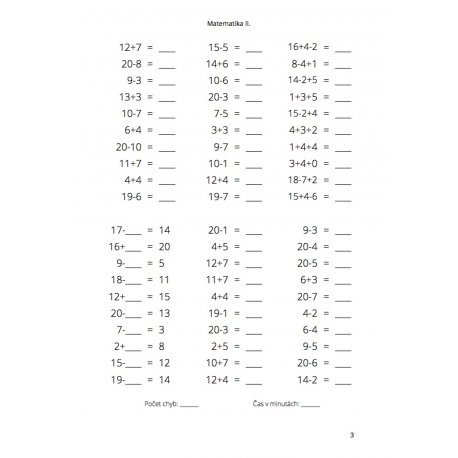 